План - график повышения квалификации по проблемам введения ФГОСначального общего образования.Директор школы                       /Джусоев И.М./ 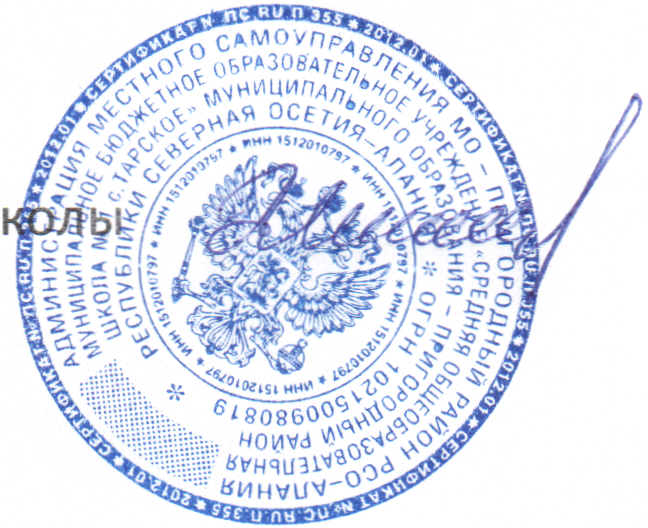 Фио Фио , Должность , Должность , Должность Пройдены курсы Пройти курсы 1 Джусоев Инал Мелитонович Джусоев Инал МелитоновичДиректор Директор Директор 2011-2012 2Демеева Лариса Борисовна Демеева Лариса Борисовна Демеева Лариса Борисовна Демеева Лариса Борисовна Демеева Лариса Борисовна Зам. по УВР Зам. по УВР Зам. по УВР 2011-2012 3Гуссалова Яна Черменовна Гуссалова Яна Черменовна Гуссалова Яна Черменовна Гуссалова Яна Черменовна Гуссалова Яна Черменовна Психолог Психолог Психолог 2011-2012 4Микаилова Зарифа Ивановна Микаилова Зарифа Ивановна Микаилова Зарифа Ивановна Микаилова Зарифа Ивановна Микаилова Зарифа Ивановна Зам по ВР Зам по ВР Зам по ВР 2011-2012 5Джиоева Залина Борисовна Залина Борисовна Залина Борисовна Залина Борисовна Учит. нач. кл Учит. нач. кл Учит. нач. кл 2011-2012 2012-2013 6Ханикаева Земфира Маирбековна Ханикаева Земфира Маирбековна Ханикаева Земфира Маирбековна Ханикаева Земфира Маирбековна Ханикаева Земфира Маирбековна Ханикаева Земфира Маирбековна Учит.. нач.  кл Учит.. нач.  кл Учит.. нач.  кл 2012-2013 7Гаглоева Нина НиколаевнаГаглоева Нина НиколаевнаГаглоева Нина НиколаевнаГаглоева Нина НиколаевнаГаглоева Нина НиколаевнаI Учит. нач. кл I Учит. нач. кл I Учит. нач. кл I 2013-2014 8Мернова Та'lъяна Александровна Мернова Та'lъяна Александровна Мернова Та'lъяна Александровна Мернова Та'lъяна Александровна Мернова Та'lъяна Александровна Мернова Та'lъяна Александровна Учит.  нач. кл Учит.  нач. кл Учит.  нач. кл I 2014-2015 